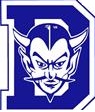      Davis Senior High School Daily Bulletin                                                      Wednesday, April 5, 2017 THIS DAY IN HISTORY: 1792 - U.S. President George Washington cast the first presidential veto. The measure was for apportioning representatives among the states.LUNCH CHOICES:  Hoisin BBQ Country Style Spare Rib w/Cajun Fries, Cubano Pork Sandwich w/Pesto Pasta, American Hot Dog w/Cajun FriesATHLETICS: Golf Varsity Boys vs Franklin – 4:00                                                              	dismissal: 2:30  select rosterGolf JV Boys vs Bella Vista – 3:15                                                                                                     dismissal: 1:15  select rosterSwim Team vs Pleasant Grove – 4:00                                                                                              dismissal: 2:30Tennis Varsity Boys vs De la Salle – 3:45                                                                                         dismissal: 2:50Volleyball Boys Varsity @ Monterey Trail – 6:00Davis Senior High School Athletics announces online registration. Say goodbye to the 10-page paper packet! Beginning June 1st, the athletic department will be rolling out the new system for the 2017-2018 school year.  Athletes in grades 9-12 will submit their sports paperwork via the new online system. Detailed instructions are available on the DSHS website Athletics page  http://dshs.djusd.net/athletics  Questions? Contact the Athletics Department 757-5400 x125 TODAY: If you are interesting in pursuing a career in the modeling or acting industry, come to the quad at lunch on Wednesday to meet with a Barbizon Modeling and Acting school representative.Be sure to join Link Crew on the quad Wednesdays at lunch to play Jenga, Uno and Fact or Crap. Go Link Crew!OPPORTUNITIES/EVENTS/MISCELLANEOUS: THIS FRIDAY APRIL 7 is the deadline to submit applications for many local scholarships! It’s not too late to pick up local scholarship applications and fill them out.  Bring your completed applications to the Career Center this FRIDAY BY 4:00 P.M.!  On Friday afternoons, you can enter the Career Center through the Academic Center L-10.Link Crew applications for 2017-2018 are now available in the Finance Office or L-23, Mr. Williams’ room.  Join the fun and make a difference.  Students helping students succeed!  Also, be sure to join us on the quad Wednesdays at lunch to play Jenga, Uno and Fact or Crap. Go Link Crew!Students who are interested in speaking at the 2017 Graduation and have picked up applications, the final due date for completed applications is 4/7.  However, if you are able to turn your speech in sooner than Friday, April 7th, please turn them in now if possible. Thanks!Local scholarship applications for Davis high school students are due on the April 7th deadline! Come to the Career Center!The DHS Car Club is hosting the Davis High Car Show on Saturday, April 15th from 10:00 am-1:00 pm in the DHS stadium parking lot.  Come to spectate, or bring a cool car if you got one!  If you are bringing a car, please arrive at 9:30 am.  No application is required and food will be available for purchase.  Follow us on Instagram@dhscarclub. Sports Physical Clinic will be held on Saturday, June 3 from 8:30 – 11:30 am, Sutter Family Medicine, 2030 Sutter Pl., Suite 200, Davis.  Athletes in grades 7-12 are encouraged to complete their sports physicals this spring for the 2017-2018 school year.  A $20 donation for participation in the clinic will be donated to benefit DHS Athletics.  Bring your Sports Physical Exam form filled out and signed by a parent to participate in the clinic.  Physical forms are available in the DHS Front Office or on the Athletics page of the DHS website, forms folder: https://dshs.djusd.netCLUBS: Hey CSF! To those interested in being future officers, come to the mandatory officer meeting this Friday, April 7th in P-13.  We will be speaking about the duties of specific officer positions and getting to know you! Also, the officer applications can be found in P-13 and are due before April 7th. Biphobia is the aversion towards bisexuality and bisexuals, based on negative stereotypes or irrational “fear.”  Want to know more and have some free snacks?  Come to the GSA meeting this Friday at lunch in Mr. Wheeler’s room, L-20 above the library. The DHS Best Buddies Club is participating in the Annual Bay Area Friendship Walk on Saturday, April 22nd in San Francisco.  Our team, The Blue Devil Parade, has already started raising money for the walk by reaching out to friends and family and we’re already up to $300! Check out our team page if you are interested in joining our team or donating to a great cause!Attention CSF Seniors: If you are graduating as an active lifetime member, you are eligible to apply for our CSF chapter scholarship.  Due date is Tuesday, April 25.  Come to P-13 for application details.  Attention CSF: We will have a mandatory officer meeting at lunch in Room P-13 on Friday, April 7th.  If you are interested in becoming a CSF officer next year, be sure to come.  Also, please pick up an officer application in Mrs. O’Brien’s room, P-13.  Hope to see you there! IMPORTANT DATES:  4/8		Wennberg Concert Mondavi Center4/13		DHS Jazz Invitational 7:30 pm Brunelle Theater4/14		Mr. Blue Devil 7:00 pm Brunelle Theater 4/15		Davis High Car Show 10:00-1:00 DHS Stadium Parking Lot4/17		Day of Silence4/19,4/20,4/21  CAASSP Testing4/21 		Academic Center Awards, lunchtime Academic Center 4/21, 4/22	A Tribute to Tony Fields 7:00 Brunelle Theater 4/26, 4/27	CAASP Testing (10th Grade)4/27		Senior Assembly 11:40 North Gym4/27 		College Night Counseling Dept. Presentation 4/28		CST Make-up 10th Grade 5/1-5/13	AP Testing Schedule (DHS Website)5/2		Bands Senior Concert 7:30 pm Brunelle Theater5/5		Quarter 4 Progress Period ends5/6		Festival of the Arts – Bands Davis Central Park5/11		Drama Soiree – Drama Class 7:00 Brunelle Theater5/13		Senior Ball Sacramento Hyatt Hotel 5/15-5/31	Graduation 2017 tickets go on sale, Blue Devil Online Store or		Finance Office @ lunch5/16		Renaissance Awards 6:00 DHS Library2017-2018 DHS Bell SchedulesRegular Bell ScheduleRegular Mon., Tues., Fri.						HomecomingWednesday Block Schedule					Secondary ArticulationThursday Block Schedule1st SEMESTER     FINAL EXAM SCHEDULE                    FALL 2017*Bag lunch available at 12:35 on Wednesday, Thursday, & Friday.2nd  SEMESTER     FINAL EXAM SCHEDULE                    Spring 2018WEEK #1     Monday is a holiday. Wednesday is a late start day; periods 2-7 will be in session. Friday dismissal is at 2:30 p.m.   Final examinations for year-long Senior Social Studies and English Classes administered on Thursday & Friday.WEEK #2    NOTE: Schedule begins at 8:15am each day.   Seniors are required to attend class during scheduled class periods & final periods during this week2nd  SEMESTER     FINAL EXAM SCHEDULE                    FALL 2018PeriodStartEnd18:159:0529:1110:01Break10:0110:11310:1111:01411:0712:00Lunch12:0012:42512:481:3861:442:3472:403:30Period        StartEnd18:158:4828:549:2739:3310:06Break10:0610:16410:1610:51510:5711:30611:3612:09712:1512:48PeriodStartEnd18:15  9:1739:23  10:25Break10:2510:35510:35  11:40711:46  12:48PeriodStartEndCollab.8:008:4528:5310:25Break10:2510:35410:3512:10Lunch12:1012:52612:582:30PeriodStartEnd18:159:47Break9:479:5739:5711:32Lunch11:3212:14512:201:5271:583:30AssemblyTesting Mon/Tues/Thur/FriTesting WedPeriod 1    8:15  ̶  8:56                     8:15  ̶                     8:53  ̶  Period 2    9:02  ̶  9:43Class Schedule TBDClass Schedule TBDAssembly  9:43  ̶  10:47  BreakPeriod 3   10:57  ̶  11:38Period 4   11:44  ̶  12:27  Lunch        12:27  ̶  1:09Period 5     1:15  ̶  1:56Period 6     2:02  ̶  2:43                                ̶  2:30Period 7     2:49  ̶  3:30                               ̶  3:30MondayTuesdayWednesdayThursdayFridayRegular Monday schedule1st  Per Final8:15 – 10:202nd   Per Final8:15 – 10:203rd  Per Final8:15 – 10:206th  Per Final8:15 – 10:20Regular Monday scheduleBreak10:20 – 10:35Break10:20 – 10:35Break10:20 – 10:35Break10:20 – 10:35Regular Monday schedulePeriod 210:35  ̶  11:12     4th Per Final10:35 - 12:35*5th  Per Final10:35 - 12:35*7th  Per Final10:35 - 12:35*Regular Monday schedule Period 311:18  ̶  11:55     4th Per Final10:35 - 12:35*5th  Per Final10:35 - 12:35*7th  Per Final10:35 - 12:35*Regular Monday scheduleLunch11:55-12:38     4th Per Final10:35 - 12:35*5th  Per Final10:35 - 12:35*7th  Per Final10:35 - 12:35*Regular Monday scheduleLunch11:55-12:38Regular Monday schedulePeriod 412:44  ̶  1:21Regular Monday schedulePeriod 412:44  ̶  1:21Regular Monday schedulePeriod 51:27  ̶  2:04Regular Monday schedulePeriod 62:10  ̶  2:47Regular Monday schedulePeriod 72:53  ̶  3:30MondayTuesdayWednesday(Friday Schedule)Thursday(Regular Block)Friday(Wednesday Schedule)Either aregular school day orMemorial Day Holiday (No classes in session)1st Period8:15-9:051st Period8:15-9:051st Period8:15-9:47Staff Collaboration8:00-8:45Either aregular school day orMemorial Day Holiday (No classes in session)1st Period8:15-9:051st Period8:15-9:051st Period8:15-9:472nd Period8:53-10:25Either aregular school day orMemorial Day Holiday (No classes in session)2nd Period9:11-10:012nd Period9:11-10:011st Period8:15-9:472nd Period8:53-10:25Either aregular school day orMemorial Day Holiday (No classes in session)2nd Period9:11-10:012nd Period9:11-10:01Break9:47-9:572nd Period8:53-10:25Either aregular school day orMemorial Day Holiday (No classes in session)Break10:01-10:11Break10:01-10:11Break9:47-9:572nd Period8:53-10:25Either aregular school day orMemorial Day Holiday (No classes in session)Break10:01-10:11Break10:01-10:113rd Period 9:57-11:32Break10:25-10:35Either aregular school day orMemorial Day Holiday (No classes in session)3rd Period10:11-11:013rd Period10:11-11:013rd Period 9:57-11:32Break10:25-10:35Either aregular school day orMemorial Day Holiday (No classes in session)3rd Period10:11-11:013rd Period10:11-11:013rd Period 9:57-11:324th Period10:35-12:10Either aregular school day orMemorial Day Holiday (No classes in session)4th Period11:07-12:004th Period11:07-12:003rd Period 9:57-11:324th Period10:35-12:10Either aregular school day orMemorial Day Holiday (No classes in session)4th Period11:07-12:004th Period11:07-12:00Lunch11:32-12:144th Period10:35-12:10Either aregular school day orMemorial Day Holiday (No classes in session)4th Period11:07-12:004th Period11:07-12:00Lunch11:32-12:14Lunch12:10-12:52Either aregular school day orMemorial Day Holiday (No classes in session)Lunch 12:00-12:42Lunch 12:00-12:42Lunch11:32-12:14Lunch12:10-12:52Either aregular school day orMemorial Day Holiday (No classes in session)Lunch 12:00-12:42Lunch 12:00-12:425th Period12:20-1:52Lunch12:10-12:52Either aregular school day orMemorial Day Holiday (No classes in session)Lunch 12:00-12:42Lunch 12:00-12:425th Period12:20-1:526th Period12:58-2:30Either aregular school day orMemorial Day Holiday (No classes in session)5th Period12:48-1:385th Period12:48-1:385th Period12:20-1:526th Period12:58-2:30Either aregular school day orMemorial Day Holiday (No classes in session)6th Period1:44-2:346th Period1:44-2:347th Period1:58-3:30Either aregular school day orMemorial Day Holiday (No classes in session)7th Period2:40-3:307th Period2:40-3:307th Period1:58-3:30MondayJuneTuesdayJune WednesdayJune ThursdayJune FridayJune 1st Per Final8:15 – 10:202nd  Per Final8:15 – 10:203rd  Per Final8:15 – 10:206th  Per Final8:15 – 10:20GRADUATION DAY!PRACTICE8:30 a.m. –11:00 a.m. Seniors Practice atRon & Mary Brown StadiumCEREMONY6:30 p.m., graduates line up in North Gym7:30 p.m., program begins!Break10:20 – 10:35Break10:20 – 10:35Break10:20 – 10:35Break10:20 – 10:35GRADUATION DAY!PRACTICE8:30 a.m. –11:00 a.m. Seniors Practice atRon & Mary Brown StadiumCEREMONY6:30 p.m., graduates line up in North Gym7:30 p.m., program begins!Period 210:35  ̶  11:12GRADUATION DAY!PRACTICE8:30 a.m. –11:00 a.m. Seniors Practice atRon & Mary Brown StadiumCEREMONY6:30 p.m., graduates line up in North Gym7:30 p.m., program begins!Period 311:18  ̶  11:554th  Per Final10:35 - 12:35*5th Per Final10:35 - 12:35*7th  Per Final10:35 - 12:35*GRADUATION DAY!PRACTICE8:30 a.m. –11:00 a.m. Seniors Practice atRon & Mary Brown StadiumCEREMONY6:30 p.m., graduates line up in North Gym7:30 p.m., program begins!Lunch11:55-12:384th  Per Final10:35 - 12:35*5th Per Final10:35 - 12:35*7th  Per Final10:35 - 12:35*GRADUATION DAY!PRACTICE8:30 a.m. –11:00 a.m. Seniors Practice atRon & Mary Brown StadiumCEREMONY6:30 p.m., graduates line up in North Gym7:30 p.m., program begins!Period 412:44  ̶  1:21GRADUATION DAY!PRACTICE8:30 a.m. –11:00 a.m. Seniors Practice atRon & Mary Brown StadiumCEREMONY6:30 p.m., graduates line up in North Gym7:30 p.m., program begins!Period 51:27  ̶  2:04GRADUATION DAY!PRACTICE8:30 a.m. –11:00 a.m. Seniors Practice atRon & Mary Brown StadiumCEREMONY6:30 p.m., graduates line up in North Gym7:30 p.m., program begins!Period 62:10  ̶  2:47GRADUATION DAY!PRACTICE8:30 a.m. –11:00 a.m. Seniors Practice atRon & Mary Brown StadiumCEREMONY6:30 p.m., graduates line up in North Gym7:30 p.m., program begins!Period 72:53  ̶  3:30GRADUATION DAY!PRACTICE8:30 a.m. –11:00 a.m. Seniors Practice atRon & Mary Brown StadiumCEREMONY6:30 p.m., graduates line up in North Gym7:30 p.m., program begins!